Area Service Committee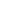 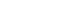 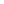 August 10th, 2020Open Meeting 1:00 pm with Serenity Prayer12 Traditions: Mike (Policy Chair)12 Concepts: Jess (Area Chair)Definition of the ASC:  Stephanie (Area Treasure)Open Floor: * There has been many “zoom bombings” going on during our online meetings. World offered the following suggestions: Enable mute participants upon entry (you can toggle on and off during meeting)Disable Chat and Private Chats (you can toggle on and off during meeting)Disable ability to save chatsDisable file transferEnable cohostsEnable allow host to put attendee on holdDisable screen sharingDisable annotationDisable allow removed participants to rejoinDisable virtual backgroundDisable recording optionsEnable blur screenshots* NOMINATIONS FOR NEXT TERM FOR ASC POSITIONS ARE DUE IN AUGUST. FOR THOSE WHO HAVE THE WILLINGNESS TO BE OF SERVICE TO THE DAYTONA AREA , PLEASE BE PRESENT AT THE NEXT AREA MEETING, SEPTEMBER 13TH 2020 @ 1 P.M. WE ARE MEETING FACE TO FACE AND ON ZOOM (EITHER IS FINE FOR NOMINATIONS). INFORMATION AS FAR AS ZOOM ID AND ADDRESS ARE LISTED ON THE MEETING LIST. IF YOU ARE CURRENTLY HOLDING A POSITION IN WHICH YOU NEED TO BE ACCLIMATED INTO A NEW POSTION, YOU MUST BE PRESENT AT THE NEXT AREA MEETING TO GET ACCLIMATED (IN PERSON OR ONLINE). ALL OPEN POSITIONS ARE LISTED BELOW IN THE HIGHLIGHTED OPEN POSITION SECTION.New GSRs:  None at this timeNew Groups: None at this time 	Open positions: DACNA:  Hotel Liaison, Registration Chair  , Webmaster, Admin. Assistant, Entertainment and Fundraising Chair, Vice Chair AREA: Alt Treasurer, Alt. Policy Chair, Policy Chair, Secretary, Alt Secretary, RCM 2, Vice Chair  H&I:  Women’s RAP 1st and 2nd Fri 6:30p.m. panel leader, Men’s RAP,  5th  Friday Panel LeaderAdministrative Reports:Chair report:  No reportVice Chair Report:  No reportTreasurer Report: No reportSecretary Report:  Motion to accept July Minutes (PR/ Point of Freedom)RCM1 Report: Andrea provided the RSO minutes they will be in a separate document posted on the website. RCM2 Report: Open PositionSubcommittee Reports:Activities Report:  It was discussed that the previous chair stepped down in March. We will be voting in a new chair in order for them to take over the bank account along with the Area Treasure (Stephanie S.) per our policy.  Stephanie S. will get on the bank account as soon as possible while a new Chair is nominated. DACNA Report: Did not meet in July. H&I Report:                                                                                                                  DAYTONA AREA H&IMeeting MinutesThe Daytona Area H&amp;I Committee Meeting was held on July 23, 2020 online via Zoom due to Covid-19.Chair: Tish P. - presentVice-Chair : Andrew V - presentSecretary: Jennifer A- presentThe meeting was called to order by the Chair at 6:33 PM with a Moment of Silence followed by the Serenity Prayer (“we” version).12 Concepts read by BrianDo’s read by Jennifer A.Don’ts read by Cory R.Literature Coordinator: Cory R.- we still have a lot of literature, have not used any ofit, still have a lot of moneyNew Members: noneOld Business: We keep talking about when we are allowed back into facilities, SMA and RAP director said the date is pushed back to September. They are working onZoom and will notify us when it’s set up. No one has uploaded a video yet. None of the other facilities have contacted Tish about allowing us back. Tish will deliver speaker CDs to facilities. The link is http://daytonana.org/hi-video-upload/ to upload a video.New Business: Tish knows SMA and RAP are pushed out until at least September. No word from any other facility. Tish will be nominating Andrew for acclimation to Chair at Area in August. She will remain to help his transition especially when we are allowed back into facilities. Tish asked Jennifer if she wanted to stay as Secretary (relatively new,) or move to Vice Chair, Jennifer said stay on as secretary.FILLED POSITIONS:Open positions: Panel Leader 1st and 2nd Friday (Julie covering right now)Men’s RAP 5th Friday Panel leaders (6:30p)Roll Call for Commitments0 Commitments2 coordinators present, 3 vacancies as of todayMembers in Attendance: (6) Tishian P, Jennifer A., Brian G., Andrew V., Regina, Cory R.,closed at 6:53 pm with a moment of silence followed by the third step prayerIn loving service,Jennifer A.Policy Report: No reportPR Report: No report submitted Old Business: Acclimation voted on area floor for Andrea R for RCM I.    PASSEDNew Business:  Motion: 20-07-01To nominate Mike S. for Chair of PR. Qualifications: 32.5 years clean. Worked steps and still working on them. Has been everything from coffee maker to the chair of area. Member of DACNA.FOR____________OPPOSED_________ABSTAIN__________Motion: 20-07-02To nominate Andrew V. has H&I chair. Qualifications: 1 year clean, experience in H&I. Has A sponsor and works steps. Participates in service commitments as the home group level and attends meetings regularly. FOR____________OPPOSED_________ABSTAIN__________GSR Reports:1. Afternoon Recovery- 2. Beachside Recovery- 3. Finally Free – ZOOM meetings only.4.  Friday Night FEAR- All is well5.  Freedom to Change- 6. Hardcore- 7. It Starts Here- 8. Last Chance- 9. Living Clean Workshop- 10. New Attitudes- New meeting in addition to Monday night meeting held Friday nights, Riverwalk Park, 3459 S. Ridgewood Ave., Port Orange, 32124 @ 8 p.m. The first Friday of every month there will be food and fellowship prior to the meeting. 11. Point of Freedom-  12. Keep it moving-13. Revolutions- 14.  Rise and Recover- Temporarily closed due to COVID-19.15. Street Survivors-  ZOOM meetings only16. Surrender or Die-   ZOOM meetings only17. Text Message-   ZOOM meetings only.18. Third Tradition-19. 12 to Life – Temporarily closed due to COVID-1920. Deuces Wild- ZOOM Meetings only.21. Ladies Living Clean-All is well22. The Next Right Thing-23. Coming Home Again- 24. Fired Up- Temporarily closed due to COVID-1925. Why We Stay- All is well.26. The Nooner- Contact info:ASC Chair: Jdonofrio75@gmail.comASC Vice-Chair: Horlitz22@gmail.comASC Secretary: mconnors32168@gmail.comASC Vice Secretary: naranseyes@gmail.comASC Treasurer: Horlitz22@gmail.comRCM1: RCM2: Alramey13@outlook.comActivities: Justinr@254@gmail.comDACNA: Geo3901@yahoo.comH&I: changing direction@gmail.comPolicy: service@glawandmeditation.comPR: veralouise85@gmail.comCommitmentCoordinatorReportAttendanceWomen’s Jail Tuesday 6:30PLisa D.no meetingsabsentWomen’s RAP Friday 6:30PJulie Mno meetingsabsentMen’s RAP Friday 6:30PAndrew Vno meetingspresentDetox Thursday 7PChelseano meetingsabsentDetox 2nd & 4th  Friday 8:30PChelseano meetingsabsentDetox Saturday 7PChelseano meetingsabsentVCCF 1st & 3rd Wednesday 6:30PCory Rno meetingspresentHalifax Behavioral Health (HBH)Saturday 10:15ABeth Ano meetingsabsent